от  10 июля  2020 г.	                          № 118/1                                      п.Кировский «О  внесении изменений в распоряжение  администрации Кировского СМО РК от 10.12.2018 г. № 75/1  «Об утверждении    Методических рекомендаций по применению аналитических кодов при исполнении бюджета Кировского СМО РК на 2019 год и на плановый период 2020- 2021 годов»              В целях учета операций со средствами  бюджета  Кировского СМО РК:               1. Приложение № 1 к Методическим рекомендациям по применению аналитических кодов при исполнении бюджета Кировского СМО РК на  2019 год и на плановый период 2020- 2021 годов, утвержденным распоряжением администрации Кировского СМО РК № 75/1 от 10.12.2018 года изложить в новой редакции.(приложение № 1)             2. Главе администрации Кировского СМО РК довести настоящее распоряжение до главных распорядителей средств  бюджета, отдела  № 7 Управления Федерального казначейства по Республике Калмыкия. 3. Настоящее распоряжение вступает в силу с  момента подписания.Глава Кировского сельского муниципального образования Республики Калмыкия (ахлачи)                                                     И.С.СтульневПриложение № 1 к Методическим рекомендациямпо применению аналитических кодов при  исполнении бюджета Обильненского СМО РК  на 2019 год и на  плановый период 2020-2021 годов, утвержденным распоряжением администрации  Обильненского СМО РК № 22  от 24.12.2018 года  Перечень  аналитических кодов детализация (XXX YY)*) код является аккумулирующим и не подлежит использованиюРАСПОРЯЖЕНИЕ   АДМИНИСТРАЦИИ КИРОВСКОГО СЕЛЬСКОГО МУНИЦИПАЛЬНОГО ОБРАЗОВАНИЯ РЕСПУБЛИКИ  КАЛМЫКИЯ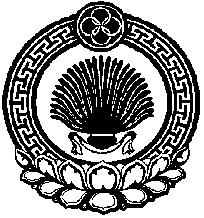 ХАЛЬМГ ТАҢҺЧИНКИРОВСК СЕЛӘНӘМУНИЦИПАЛЬН БҮРДӘЦИНАДМИНИСТРАЦИН  ТОГТАВРКод Код НаименованиеXXXYYНаименование21100Заработная плата21200Прочие несоциальные выплаты персоналу в денежной форме21300Начисления на выплаты по оплате труда21400Прочие несоциальные выплаты персоналу в натуральной форме22100Услуги связи22200Транспортные услуги*22201Расходы на приобретение транспортных услуг22202Оплата договоров гражданско-правового характера, заключенных с физическими лицами, на оказание транспортных услуг22300Коммунальные услуги*22301Оплата электроэнергии22302Оплата отопления22303Оплата потребления газа22304Оплата водоснабжения и водоотведения22305Расходы по оплате договоров гражданско-правового характера, заключенных с кочегарами и сезонными истопниками22306Оплата ассенизации22307Оплата услуг по обращению с твердыми коммунальными отходами22400Арендная плата за пользование имуществом (за исключением земельных участков и других обособленных природных объектов)22401Расходы по оплате арендной платы в соответствии с заключенными договорами аренды(субаренды, имущественного найма, проката) объектов нефинансовых активов22402Прочие расходы по оплате арендной платы 22500Работы, услуги по содержанию имущества*22501Расходы по оплате договоров гражданско-правового характера на выполнение работ, оказание услуг по содержанию имущества, заключенных с физическими лицами22502Содержание нефинансовых активов в чистоте22503Текущий ремонт нефинансовых активов22504Капитальный ремонт нефинансовых активов22505Устранение неисправностей (восстановление работоспособности) пожарной сигнализации22506Прочие расходы по оплате договоров на выполнение работ, оказание услуг, связанных с содержанием, обслуживанием, ремонтом нефинансовых активов22600Прочие работы, услуги*22601Расходы по оплате договоров гражданско-правового характера на выполнение прочих работ, услуг, заключенных с физическими лицами22602Разработка проектной и сметной документации для ремонта объектов нефинансовых активов22603Оплата услуг по вневедомственной охране22604Расходы, связанные со служебными командировками (за исключением выплаты суточных)22605Оплата услуг в области информационных технологий22606Проведение государственной экспертизы проектной документации, осуществление строительного контроля, включая авторский надзор за капитальным ремонтом объектов капитального строительства, оплата демонтажных работ22607Прочие работы, услуги22700Страхование22800Услуги, работы для целей капитальных вложений*22801Проведение государственной экспертизы проектной документации, осуществление строительного контроля, включая авторский надзор за строительством, реконструкцией объектов капитального строительства, оплату демонтажных работ22802Разработка проектной и сметной документации для строительства, реконструкции объектов нефинансовых активов22803Установка (расширение) пожарной сигнализации, включая приведение в состояние, пригодное к эксплуатации22804Прочие услуги, работы для целей капитальных вложений22900Арендная плата за пользование земельными участками и другими обособленными природными объектами23100Обслуживание государственного долга23101Расходы на обслуживание государственного долга24100Безвозмездные перечисления государственным (муниципальным) бюджетным и автономным учреждениям24200Безвозмездные перечисления финансовым организациям государственного сектора на производство24300Безвозмездные перечисления иным финансовым организациям (за исключением финансовых организаций государственного сектора) на производство24400Безвозмездные перечисления нефинансовым организациям государственного сектора на производство24500Безвозмездные перечисления иным нефинансовым организациям (за исключением нефинансовых организаций государственного сектора) на производство24600Безвозмездные перечисления некоммерческим организациям и физическим лицам – производителям товаров, работ и услуг на производство24700Безвозмездные перечисления финансовым организациям государственного сектора на продукцию24800Безвозмездные перечисления иным финансовым организациям (за исключением финансовых организаций государственного сектора) на продукцию24900Безвозмездные перечисления нефинансовым организациям государственного сектора на продукцию24А00Безвозмездные перечисления иным нефинансовым организациям (за исключением нефинансовых организаций государственного сектора) на продукцию24В00Безвозмездные перечисления некоммерческим организациям и физическим лицам – производителям товаров, работ и услуг на продукцию25100Перечисления другим бюджетам бюджетной системы26100Пенсии, пособия и выплаты по пенсионному, социальному и медицинскому страхованию населения26200Пособия по социальной помощи населению в денежной форме26300Пособия по социальной помощи населению в натуральной форме26400Пенсии, пособия, выплачиваемые работодателями, нанимателями бывшим работникам26500Пособия по социальной помощи, выплачиваемые работодателями, нанимателями бывшим работникам в натуральной форме26600Социальные пособия и компенсации персоналу в денежной форме26700Социальные компенсации персоналу в натуральной форме28100Безвозмездные перечисления капитального характера государственным (муниципальным) бюджетным и автономным учреждениям28200Безвозмездные перечисления капитального характера финансовым организациям государственного сектора28300Безвозмездные перечисления капитального характера иным финансовым организациям (за исключением финансовых организаций государственного сектора)28400Безвозмездные перечисления капитального характера нефинансовым организациям государственного сектора28500Безвозмездные перечисления капитального характера иным нефинансовым организациям (за исключением нефинансовых организаций государственного сектора)28600Безвозмездные перечисления капитального характера некоммерческим организациям и физическим лицам - производителям товаров, работ и услуг29100Налоги, пошлины и сборы*29101Налог на имущество29102Земельный налог, в том числе в период строительства объекта29103Транспортный налог29104Государственные пошлины и сборы в установленных законодательством Российской Федерации случаях29105Плата за загрязнение окружающей среды29106Налог на добавленную стоимость и налог на прибыль (в части обязательств государственных (муниципальных) казенных учреждений)29200Штрафы за нарушение законодательства о налогах и сборах, законодательства о страховых взносах29300Штрафы за нарушение законодательства о закупках и нарушение условий контрактов (договоров)29400Штрафные санкции по долговым обязательствам29500Другие экономические санкции29600Иные выплаты текущего характера физическим лицам*29601Выплата стипендий29602Выплаты государственных премий, грантов и других поощрений29603Иные выплаты текущего характера физическим лицам29700Иные выплаты текущего характера организациям29800Иные выплаты капитального характера физическим лицам29900Иные выплаты капитального характера организациям29Т00Расходы по возмещению убытков (расходов) от деятельности простого товарищества31000Увеличение стоимости основных средств*31001Инвестиции31002Увеличение стоимости основных средств34100Увеличение стоимости лекарственных препаратов и материалов, применяемых в медицинских целях34200Увеличение стоимости продуктов питания34300Увеличение стоимости горюче-смазочных материалов34400Увеличение стоимости строительных материалов34500Увеличение стоимости мягкого инвентаря34600Увеличение стоимости прочих оборотных запасов (материалов)34700Увеличение стоимости материальных запасов для целей капитальных вложений34900Увеличение стоимости прочих материальных запасов однократного применения*34901Увеличение стоимости прочих материальных запасов однократного применения34902Приобретение подарочной и сувенирной продукции, не предназначенной для дальнейшей перепродажи, и другие аналогичные расходы35100Увеличение стоимости права пользования активом35200Увеличение стоимости неисключительных прав на результаты интеллектуальной деятельности с неопределенным сроком полезного использования35300Увеличение стоимости неисключительных прав на результаты интеллектуальной деятельности с определенным сроком полезного использования53000Увеличение стоимости акций и иных финансовых инструментов54100Увеличение задолженности по предоставленным заимствованиям бюджетам бюджетной системы Российской Федерации